ES PROHLÁŠENÍ O SHODĚConQuest entertainment a.s., Hybernská 1007/20, 111 21  Praha 1, IČO: 26467909
Tímto potvrzujeme, že dále uvedený výrobek je ve svém konečném provedení úplný a odpovídá níže uvedeným směrnicím Evropské unie a České republiky. Prohlášení o shodě bylo vystaveno na základě:certifikátu SGS, číslo certifikátu SZEM170500477401 ze dne 4.7.2017
 
Výrobek: 
GF7500_C51013W_Autojeřáb na dálkové ovládání - 2 auta v 1
GF7501_C51014W_Míchačka/Auto s rampou na dálkové ovládání 2v1 
GF7503_C51015W_Vojenské auto na dálkové ovládání

Výše uvedený výrobek je ve shodě s normami:
ETSI EN 300 440 V2.1.1 SRD (Short Range devices)
ETSI EN 301 489-1 V2.2.2 EMC (Electromagnetic kompatibility)
ETSI EN 301 489-3 V2.1.1 EMC (Electromagnetic kompatibility)

Směrnice: 
Produkt odpovídá směrnici 2014/53/EU – článek RED 3.1 (a), 3.1. (b) and 3.2.Místo vydání:   Praha							Jméno: Ing. Datum vydání: 25.4.2018						Podpis: 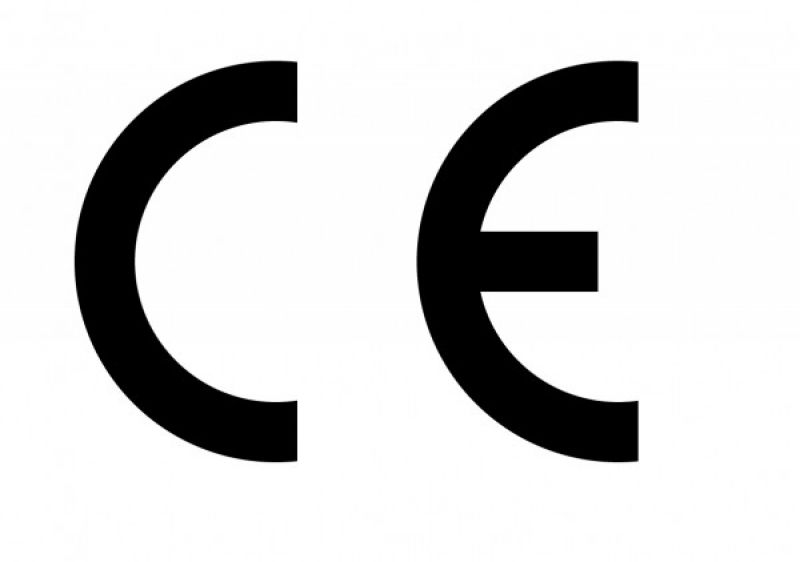 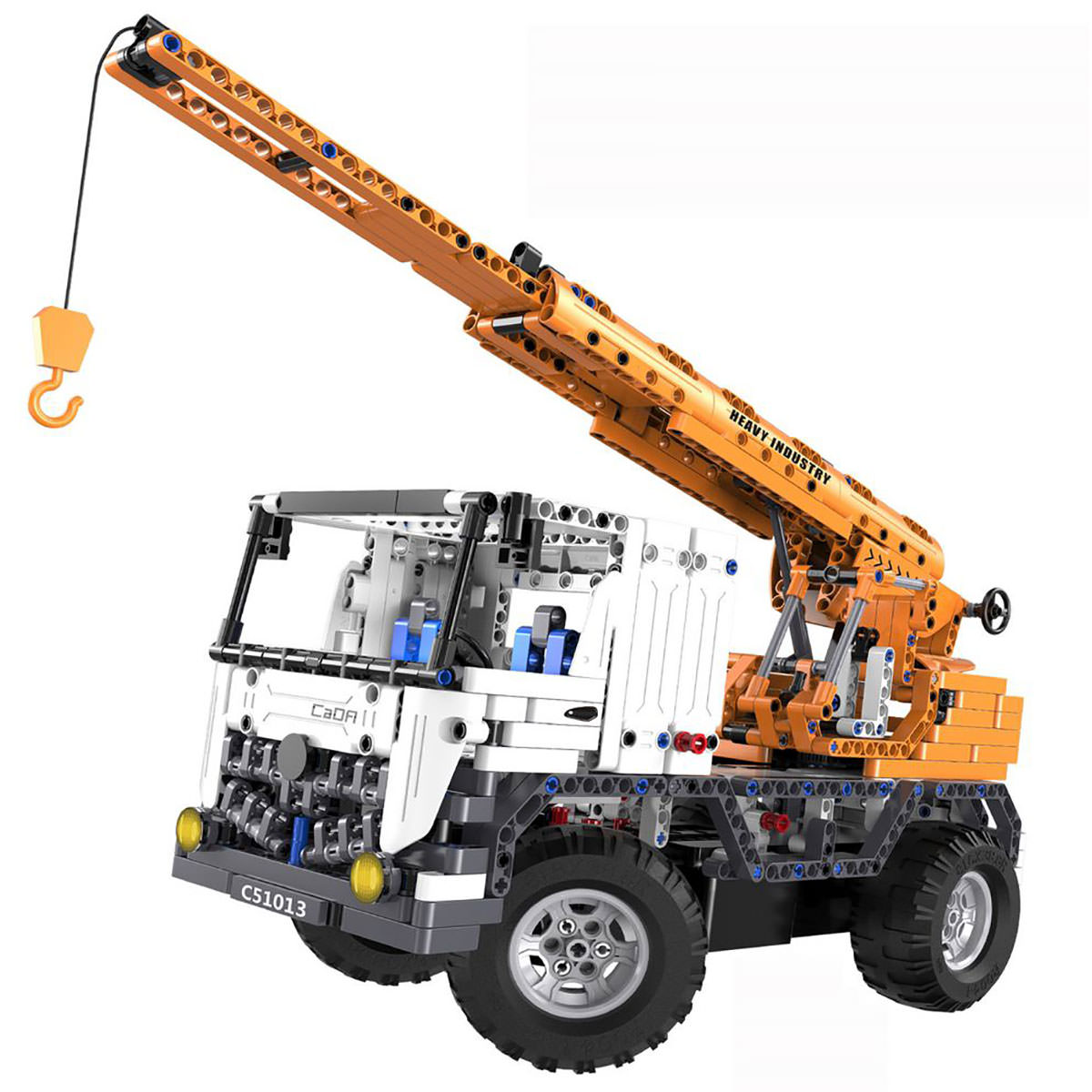 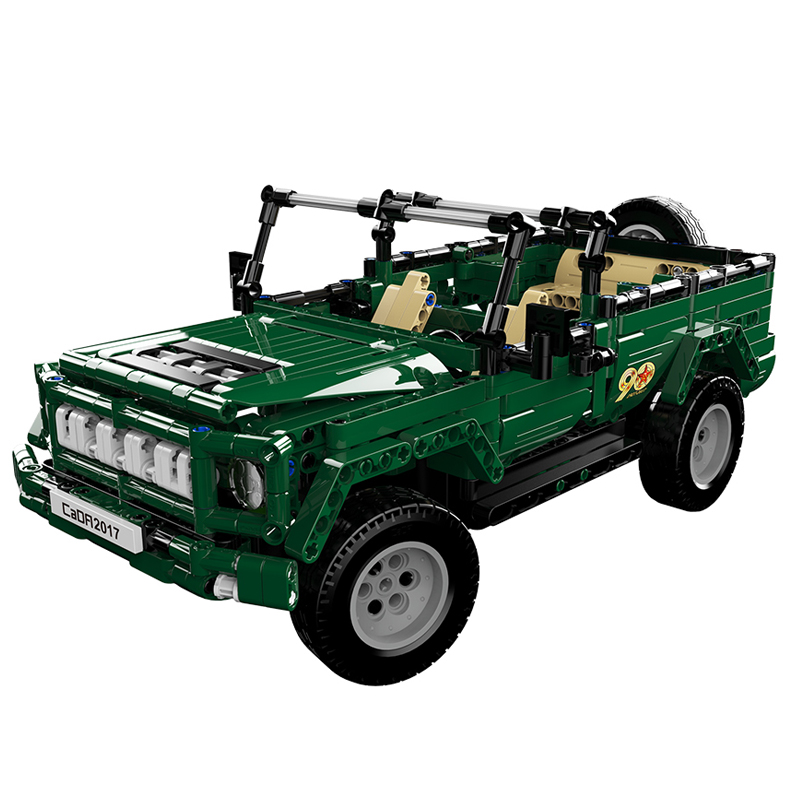 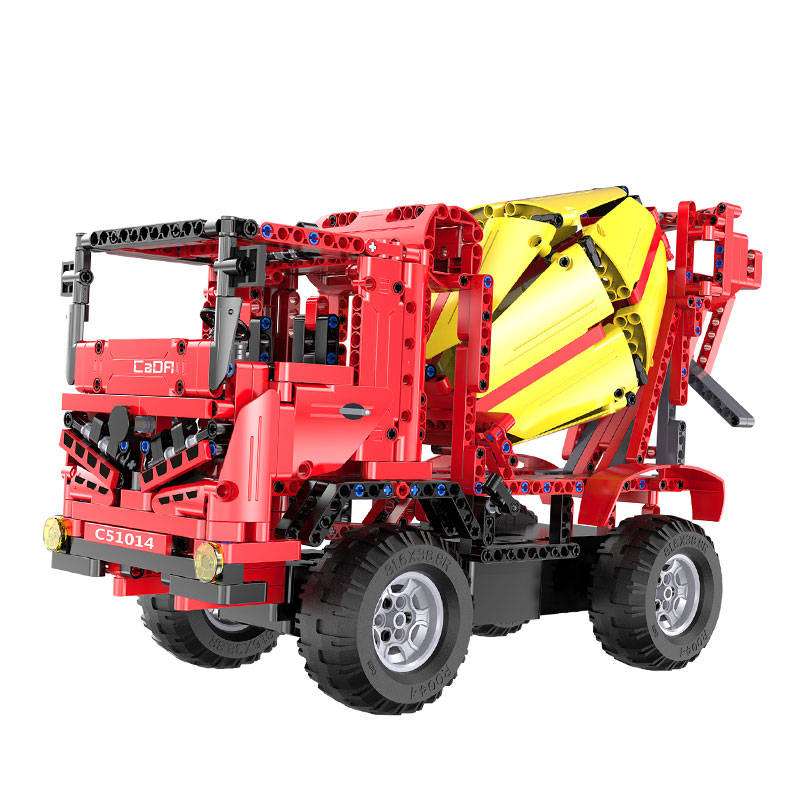 